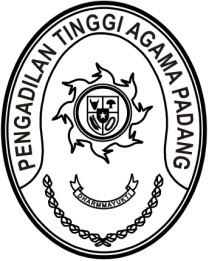 MAHKAMAH AGUNG REPUBLIK INDONESIADIREKTORAT JENDERAL BADAN PERADILAN AGAMAPENGADILAN TINGGI AGAMA PADANGJalan By Pass KM 24, Batipuh Panjang, Koto TangahKota Padang, Sumatera Barat 25171 www.pta-padang.go.id, admin@pta-padang.go.idSURAT PERINTAHNomor :          /KPTA.W3-A/KP7.4/IV/2024Menimbang 	: 	a.	bahwa Ketua Pengadilan Agama Talu sedang melaksanakan cuti tahunan dan Wakil Ketua Pengadilan Tinggi Agama Talu melaksanakan cuti alasan penting pada tanggal 16 April 2024;		b.	bahwa berdasarkan pertimbangan tersebut diatas dan untuk kelancaran pelaksanaan tugas, perlu ditunjuk pelaksana tugas ketua Pengadilan Agama Talu.Dasar	:	1.	Peraturan Mahkamah Agung Nomor 7 Tahun 2016 tentang Penegakan Disiplin Kerja Hakim Pada Mahkamah Agung dan Badan Peradilan Yang Berada di bawahnya;		2.	Surat Wakil Ketua Pengadilan Agama Talu nomor 
723/WKPA.W3-A14/KP5.3/IV/2024 tanggal 16 April 2024 hal Permohonan Penunjukan Plt. Pengadilan Agama Talu.MEMBERI PERINTAHKepada	:	Latif Mustofa, S.H.I., LL.M., 198906082017121002, Penata Muda Tingkat I (III/b), Hakim Pengadilan Agama Talu.Untuk	:	Terhitung tanggal 16 April 2024 sampai kembalinya pejabat definitif disamping jabatannya sebagai Hakim juga sebagai pelaksana tugas Ketua Pengadilan Agama Talu.		Melaksanakan perintah ini dengan seksama dan penuh tanggung jawab.Padang, 17 April 2024Wakil Ketua,RoslianiTembusan  :Yth. Pelaksana Tugas Sekretaris Mahkamah Agung RI;Yth. Direktur Jenderal Badan Peradilan Agama Mahkamah Agung RI;Yth. Ketua Pengadilan Tinggi Agama Padang (sebagai laporan).